УТВЕРЖДАЮДиректор_____________ И.В. Столяр«_____» _________________20____УЧЕБНЫЙ  ПЛАНпрофессионального обучения  по программе профессиональной переподготовки«Педагогическая деятельность в сфере начального общего образования»Цель: профессиональная переподготовкаФорма обучения заочная, с применением дистанционного обученияКатегория слушателей: преподаватели учебных заведенийКоличество часов по учебному плану: 320 часовЗам. директора по УР 				___________	Н.М. СидоркинаОтветственный за реализацию ДПО	___________	Ю.В. ПикулинаЗав. кафедрой СКС и ГД	 ___________ 	В.И.Кузнецов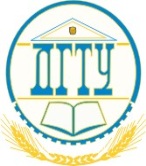 МИНИСТЕРСТВО НАУКИ И ВЫСШЕГО ОБРАЗОВАНИЯ РОССИЙСКОЙ ФЕДЕРАЦИИИнститут технологий (филиал) федерального государственного бюджетного образовательного учреждения высшего образования «Донской государственный технический университет» в г. Волгодонске Ростовской области(Институт Технологий (филиал) ДГТУ в г. Волгодонске)№п/пНазвание разделов дисциплинВсего  часовВ том числеВ том числеФорма контроля№п/пНазвание разделов дисциплинВсего  часовлекциисам.работаФорма контроляМодуль 1. Психолого-педагогический1005050-1Психология321616Зачет (тест)2Педагогика341618Зачет(тест)3. Психология развития и возрастная психология341816Зачет(тест)Модуль 2. Теория и практика учебной и внеурочной деятельности804040-1 Образовательные  технологии  и активные методы обучения и воспитания в начальной школе в условиях реализации ФГОС НОО301614Зачет (тест)2Основы инклюзивного образования201010Зачет(тест)3Теория и практика внеурочной деятельности в начальной школе301416Зачет(тест)Модуль 3 Методика преподавания в начальной школе1387068-1Методика преподавания математики в начальной школе482424Зачет (тест)2Методика обучения русскому языку и литературному чтению в начальной школе502624Зачет(тест)3Методика преподавания дисциплины «Окружающий мир»402020Зачет(тест)Итого:318160158Зачет(тест)Итоговая аттестация (междисциплинарный тест)2--Зачет (тест)ИТОГО:320160158